NAME: ...............................................................SCHREIBE!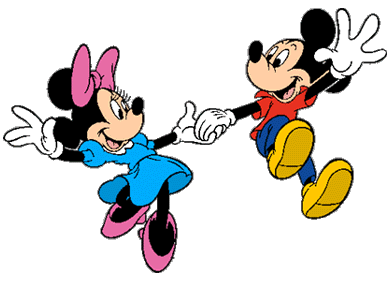 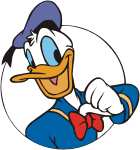 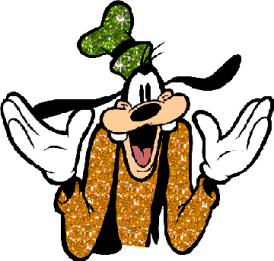 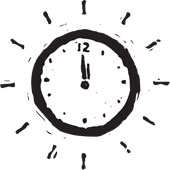 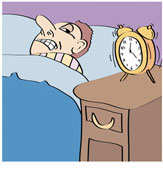 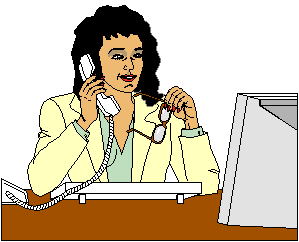 SCHREIBE DIE RECHNUNGEN!2 + 6 = ZWEI PLUS SECHS IST ACHT9 + 3 = .....................................................................................................................................1 + 5 = .....................................................................................................................................10 – 5 = ZEHN MINUS FÜNF IST FÜNF8 – 3 = ....................................................................................................................................14 – 3 = ...................................................................................................................................20 – 10 = .................................................................................................................................11 + 4 =  ..................................................................................................................................WIE SPÄT IST ES?2:00  ES IST ZWEI UHR.10:00 ...................................................................................................................................3:00  ....................................................................................................................................7:00  ....................................................................................................................................8:00  ....................................................................................................................................12:00  ..................................................................................................................................1:00  ....................................................................................................................................4:00  ....................................................................................................................................6:00  ....................................................................................................................................